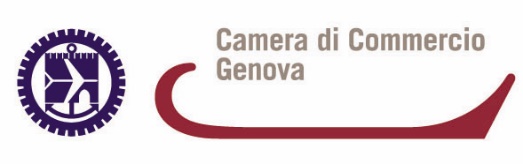 										MODELLO A)                             Spett.leCamera di Commercio di Genovacciaa.genova@ge.legalmail.camcom.itIl /La sottoscritt_……………………..………………………………………………………………………..…...nat_ a ……………………..…………………………………………………… il …………..……………………...(cod. fisc.………………………….), residente a ….……………………………….….……(Prov. ………), via/piazza …………………………….……………………………………….…. n. …… (CAP ……………) tel n. …………………………., in qualità di Legale Rappresentante (eventualmente giusta procura generale/speciale in data …….……………. a rogito del Notaio ……………………………………………………….... Rep. n. …………………) dell’Operatore Economico …………………………………………………………………………………………………………….……… cod. fisc.………………………… partita I.V.A. ……………………………… con sede legale in …………………………………………………………………………………….……. (Prov…………..……..….), via/piazza …………………………………………………………………. n. ………. (CAP ……………), tel.………………………………fax……………………e-mail…………………………….……………………….,PEC …………………………………………………………..INOLTRA MANIFESTAZIONE D’INTERESSEper la partecipazione alla procedura in oggetto.A tal fine,  ai sensi degli articoli 46, 47 e 77 - bis del D.P.R. 28 dicembre 2000, n. 445 come modificato e integrato dalla legge 16 gennaio 2003 n. 3, consapevole delle sanzioni penali previste dall’articolo 76 del D.P.R. 445/2000,DICHIARAChe l’Operatore Economico possiede i seguenti requisiti:Di essere iscritto al M.E.P.A. all’iniziativa “SERVIZI – SERVIZI DI SUPPORTO SPECIALISTICO”;Di essere in possesso dei requisiti di idoneità professionale, di capacità economica finanziaria e tecnica-professionale previsti dalla manifestazione di interesse;Di essere in possesso, per i soggetti di cui all’articolo 65, comma 2, lettera e), f) g) e h) del D.Lgs. 36/2023 dei requisiti di ordine speciale previsti dalla manifestazione di interesse;Di essere in regola con il versamento dei contributi previdenziali e assistenziali a INPS e INAIL e di essere in regola con il pagamento del diritto annuale. …………………..………, lì ………………..     (firma del titolare o Legale Rappresentante dell’Operatore Economico)                 ____________________________________________N.B. Allegare fotocopia del documento di identità del Rappresentante.MANIFESTAZIONE DI INTERESSE PER LA SELEZIONE DI OPERATORI INTERESSATI A PARTECIPARE ALL’INDAGINE DI MERCATO AVENTE AD OGGETTO L’AFFIDAMENTO DEI SERVIZI ASSICURATIVI PER UN PERIODO DI 5 ANNI, CON DECORRENZA DAL 31.12.2023 E SCADENZA IL 31.12.2028, EFFETTUATA DA MARSH SPA IN QUALITA’ DI BROKER DELLA CCIAA DI GENOVA